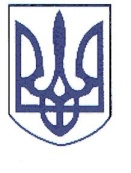 РЕШЕТИЛІВСЬКА РАЙОННА РАДАПОЛТАВСЬКОЇ ОБЛАСТІсьоме скликанняП Р О Т О К О Лпленарного засідання двадцять четвертої сесії25.10.2018			Кількісний склад ради – 34 депутати Присутні –  25 /списки додаються/Запрошені – 40 /списки додаються/Головував: Колотій С.В.Секретаріат: Одноочко В.А., Пасічниченко О.М.Депутати одноголосно підтримали пропозицію головуючого розпочати роботу сесії. Обрано секретаріат пленарного засідання (результати відкритого поіменного голосування додаються до протоколу).Порядок денний прийнято за основу („за“ – 24, „проти“– немає, „утримались“ – немає). Результати відкритого поіменного голосування додаються до протоколу.Згідно з Регламентом районної ради до порядку денного без голосування включено питання «Про депутатський запит Кацітадзе О.О. щодо доставки пенсій працівниками ПАТ «Укрпошта» з 01.01.2019 року».Голосували за пропозицію голови районної ради Колотія С.В. виключити з порядку денного питання:Голосували за пропозицію голови районної ради Колотія С.В. внести до порядку денного додаткові питання:ВИСТУПИЛИ:	1. Депутат Коцар О.І., який сказав, що стосується питання «Про хід виконання районної Комплексної програми розвитку фізкультури і спорту на 2018-2022 роки», необхідно у назві зимових змагань з волейболу слова «до Дня захисника Вітчизни» виключити, оскільки свято -  День захисника України 14 жовтня.Голосували за пропозицію голови районної ради Колотія С.В. змінити черговість розгляду питань: питання «Про внесення змін до районної Програми забезпечення виконання районною державною адміністрацією у 2017-2018 роках делегованих районною радою повноважень» розглянути після питання «Про хід виконання районної Програми підтримки населення для виконання заходів з енергозбереження на 2017-2020 роки». РЕЗУЛЬТАТИ ГОЛОСУВАННЯ: „за“ – 25, „проти“ – немає, „утримались“ – немає. Пропозицію прийнято. Результати відкритого поіменного голосування додаються до протоколу.Порядок денний прийнято в цілому одноголосно („за“ – 25, „проти“– немає, „утримались“ – немає). Результати відкритого поіменного голосування додаються до протоколу.Депутати ухвалили регламент роботи пленарного засідання ради („за“ – 25). Результати відкритого поіменного голосування додаються до протоколу.Порядок денний:ВИСТУПИЛИ:1. Колотій С.В. – голова районної ради, який сказав, що на засіданні постійних комісій депутат Кошовий П.М. запитав, чому до порядку денного не включено питання про звіт голови районної ради, а також, як було виконано рішення по заяві Кошового П.М. Щодо рішення про розгляд заяви Кошового П.М. 20.08.2018 р. воно було направлено Решетилівському відділенню поліції, Полтавській обласній раді. За інформацією загального відділу виконавчого апарату обласної ради 27.08.2018 р. рішення направлено для ознайомлення депутатам обласної ради. Кошовий П.М. говорив, що він спілкувався із Вороною П.В., який сказав, що йому рішення не направлялось. Рішення було надіслано. Районна рада не має ні електронних, ні поштових адрес депутатів обласної ради, рішення було направлено на адресу обласної ради. 	2. Депутат Кошовий П.М., який сказав, що направити депутатам обласної ради і до Полтавської обласної ради – це різні речі. Якщо направили Біленькому, щоб він розказав усім 83 депутатам, то рішення було про направлення депутатам обласної ради. Якщо приймається рішення про направлення народним депутатам Кулінічу, Герасимову, то воно їм направляється. Запитав, чому не виконано рішення районної ради.	3. Бережний В.О. – заступник голови районної ради, який сказав, що зараз обговорення не проводиться. 	4. Депутат Кошовий П.М., який сказав, що він направить депутатські запити, оскільки рішення не виконано.	5. Колотій С.В. – голова районної ради, який сказав, що рішення виконано. Стосовно звіту голови районної ради. Він планує прозвітувати про свою роботу в І кварталі 2019 року. У плані роботи районної ради на ІІ півріччя, який затверджували депутати, це питання відсутнє. Якщо це принципове питання, то він без проблем прозвітується. 	6. Депутат Коцар О.І., який сказав, що великий реформатор Решетилівщини Перепелиця Р.М. або неправильно діє, або чогось чекає стосовно об’єднання територіальних громад. Покровська сільська рада прийняла рішення про об’єднання і створення своєї ОТГ. Вони запрошували сусідні сільські ради. Коли запрошують в Решетилівську ОТГ, то Перепелиця бере активну участь. Коли йдеться про периферію, то ні. Треба взяти до уваги, що люди приймають рішення на громадських слуханнях.	7. Депутат Кошовий П.М., який сказав, що закликає бути депутатами Решетилівської районної ради і виконувати закон, у якому написано, що голова районної ради звітує не рідше одного разу на рік. Він знає, що звітувати нічого. У серпні ще рік не минув. Зараз пройшло 14 місяців. Закон вимагає звітувати, якщо ні – писати заяву. Район пущений на самоплив. Угоди з міською радою не виконуються. На зарплату грошей просять кожну сесію. Треба чимось займатися і брати відповідальність по освіті, медицині, соцзахисту. Закон не виконується, це тягне звільнення з роботи.8. Шерстюк М.М. – помічник-консультант народного депутата України Кулініча О.І., який сказав, що у вересні-жовтні цього року разом з помічником-консультантом з земельних питань Г.Мусієць проведено прийом громадян в усіх сільських радах. Було вивчено, узагальнено та передано депутату проблемні питання по Миргородському, Диканському і Решетилівському районах. Попросив сільських голів, депутатів інформувати працівників соціальної сфери, які отримали паї понад 10 років тому, але не оформили їх, щоб вони зверталися у районну приймальню нардепа, де їм допоможуть підготувати документи і направити до Головного управління Держгеокадастру. 9. Депутат Гальченко І.В., який запитав, чи може Шерстюк М.М. направити узагальнену інформацію депутатам; чому народний депутат заміняє райраду, адміністрацію, структурні підрозділи.10. Шерстюк М.М. – помічник-консультант народного депутата України Кулініча О.І., який сказав, що 7 серпня Кулініч О.І. проводив особистий прийом громадян, які зверталися переважно із земельними питаннями. У зв’язку з цим було організовано об’їзд сільських рад, щоб зняти напругу. 11. Перепелиця Р.М. – депутат, голова райдержадміністрації,  який сказав, що три тижні працював з депутатом районної ради Ковальчук Л.М. щодо оформлення права власності на земельні ділянки працівниками соцсфери. Багато питань вирішуються на місцях. Знайшли спільну мову з сільською радою, місцевим відділенням Держгеокадастру. Це питання було вирішено.12. Депутат Гальченко І.В., який сказав, що до нього звернувся житель Калеників, який хоче взяти поле в оренду. Половину віддали, а іншу - класифікували як землю колективної власності. Земля пустує, заростає бур’яном. Держгеокадастр має брати на себе відповідальність.13. Перепелиця Р.М. – депутат, голова райдержадміністрації,  який сказав, що з 1 січня місцева рада матиме право розпоряджатися землями колективної власності. Більшість цієї землі використовується, але не платяться податки до місцевих громад. З 1 січня кожна сільська рада матиме право укласти угоди, виготовити технічну документацію на ці ділянки і їх використовувати. Він говорив сільським головам, щоб готували це питання і  весною уже можна було щось робити. Вони матимуть законне право використовувати землю.  По-друге, це - надходження до місцевих бюджетів. Більшість фермерів працюють чесно і відкрито, але на території нашого району вони не мали права оформити господарські двори в користування. З 1 січня це питання знімається. І.СЛУХАЛИ: 	Василенка С.В. – голову постійної комісії, який звітував про діяльність  постійної комісії з питань сільського господарства, підприємництва, земельних відносин та екології  - текст звіту додається до протоколу. Також він сказав, що комісія працює вкрай неритмічно. Сьогодні планували провести засідання і обрати заступника і секретаря, але не вдалося (двоє депутатів - у відрядженні). Питання про ліквідацію комісії дуже революційне, достатньо буде провести ротацію у її складі. ВИСТУПИЛИ:	1. Депутат Гальченко І.В., який сказав, чи не здається Колотію С.В., що комісії «так» працюють.  Голова ради розтоптав депутатів тим, що не враховував їхні пропозиції. Гальченко І.В. пропрацював 4 скликання депутатом обласної ради. Були комісії, депутати їздили, щось вивчали, вносили пропозиції, вирішували якісь питання. Зараз просидів, ні до чого не залучався ні в освіті, ні в медицині. Голові ради нічого сказати про роботу комісій. Це добре, що депутати сидять і мовчать, а не встали і пішли. У газеті пишуть: «сесія районної ради не дала добро, не вирішила, не зробила». А крім сесії є ще голова ради і заступник голови. Голова повинен змінити своє ставлення, адже він тільки починає працювати. Не хочеться їхати на сесію, бо депутат – безправний, він нічого не скаже своїй громаді.	2. Депутат Кошовий П.М., який сказав, що є проблема по комісії. Необхідно зробити так, щоб вона працювала. Того, хто не ходить на засідання, перевести до їхньої постійної комісії, а Пасічниченка включити до складу сільськогосподарської. У голови повинні бути пропозиції по переформатуванню.	3. Депутат Гальченко І.В., який сказав, що, можливо, депутата, який не відвідує засідання, необхідно запросити для звіту про свою діяльність.	4. Колотій С.В. – голова районної ради, який сказав, що ротація комісії буде проведена, але на наступну сесію. Зараз розглядається питання про звіт.Голосували за прийняття рішення за основу: „за“ – 24, „проти“ – немає, „утримались“ – 1. Рішення прийнято. Результати відкритого поіменного голосування додаються до протоколу.Колотій С.В. – голова районної ради, сказав, що надійшла пропозиція Коцара О.І.: «Доповнити проект рішення пунктами 2,3, а саме:«2. Визнати роботу постійної комісії з питань сільського господарства, підприємництва, земельних відносин та екології незадовільною.	3. Доручити голові районної ради Колотію С.В. вивчити причини бездіяльності членів постійної комісії з питань сільського господарства, підприємництва, земельних відносин та екології і внести на наступну чергову сесію районної ради пропозицію по оптимальному рішенню щодо підвищення ефективності роботи постійних комісій районної ради»».ВИСТУПИЛИ:1. Депутат Коцар О.І., який сказав, що депутатам надано право працювати в комісіях. Гальченко І.В. трохи помиляється стосовно повноважень голови ради щодо комісій. Це відповідальність депутата. Голова ради повинен організувати процес. Депутати мають самі працювати. Голова повинен вивчити питання і внести пропозицію, чи це буде реорганізація, ліквідація чи щось інше.	2. Депутат Гальченко І.В., який сказав, що за логікою Коцара О.І. керівництво не потрібне, але воно організовує роботу. Є радники, помічники, за кимось з виконавчого апарату комісія закріплена. Посадовець отримує гроші за те, щоб комісія працювала. Необхідно ще закріпити працівників апарату. Гроші, які додаються кожного разу, треба відпрацьовувати. Він буде голосувати проти рішення. 	Треба виставити ту комісію, яка працює, щоб депутати побачили. 	3. Депутат Бутенко А.І., який сказав, що категорично не підтримує Коцара О.І., який трохи не розуміє ситуацію, повноваження комісій і ради. Район – сільськогосподарський. Голова особисто вклав багато у розвиток сільського господарства району. Комісія потрібна, наприклад, для того, щоб коли у якогось фермера буде проблема, то він звернеться до районної ради, щоб вона захистила. Комісія збереться і виконає більше роботи, чим крикуни гасел. Це формальність: скільки паперів, протоколів написано. 	Наприклад, приїде до якогось фермера якась перевірка, фермер звернеться за захистом до комісії. Контролюючі органи не сплять. Колотій С.В. – не бюрократ. Ця комісія повинна бути найголовнішою. Якщо вона не допрацьовує, то обов’язок голови ради – втрутитися. Визнати роботу незадовільною – це смішно. Запитав, яким питанням по сільському господарству голова ради не схотів займатись. Він категорично не буде голосувати за пропозиції Коцара О.І.4. Депутат Коцар О.І., який сказав, що він, розглядаючи це питання, не переходив на особистості. Він особисто звертався до цієї комісії і знає, що вона слабо працює. Земельні питання  - це головне у нашій країні. Комісія повинна працювати, щоб до неї можна було звернутися за допомогою. Необхідна співпраця з депутатами обласної ради. Закон дає можливість добровільно об’єднатися у комісії. Треба відвідувати засідання. Він пропонує щось робити. 5. Бережний В.О. – заступник голови районної ради, який запропонував Коцару О.І. зняти  пункт 2, щоб усі дружно проголосували за пункт 3.6. Депутат Кошовий П.М., який сказав, що не потрібно перекручувати ситуацію і подавати її як недовіру голові комісії Василенку С.В. Але є факт: комісія не збирається. Депутати передовсім відповідальні за себе. Вони не бачать, хто збирається чи не збирається. Для цього є голова ради, який, за законом, контролює, забезпечує діяльність комісій. За тиждень можна було, не чекаючи наступної сесії,  запропонувати зміни до складу комісій. Якщо хтось не ходить, хай прийде той, хто ходитиме. Цю ситуацію повинен контролювати голова, заступник, які зобов’язані заздалегідь вживати якісь заходи. Депутати відповідальні перед виборцями, а не один перед одним.7. Колотій С.В. – голова районної ради, повторно прочитав пропозицію депутата Коцара О.І.8. Депутат Гальченко І.В., який запропонував внести зміни до пункту 2, визнавши незадовільною роботу працівника виконавчого апарату, який відповідає за цю комісію, і накласти стягнення.9. Депутат Бутенко А.І., який запитав, чому Коцар О.І. вирішив, що комісія не працює, чому він оцінює її роботу. 10. Депутат Коцар О.І., який запитав Бутенка А.І., чи він читав звіт комісії. Він особисто звертався до комісії з приводу дамби, не було кворуму. У Покровському дуже складна екологічна ситуація. Він не може залучитися підтримкою комісії, щоб вона надала свої висновки і рекомендації.11. Депутат Кошовий П.М., який сказав, що є дві пропозиції Коцара О.І.Голосували за пропозицію Коцара О.І.: доповнити проект рішення пунктом 2, а саме: «2. Визнати роботу постійної комісії з питань сільського господарства, підприємництва, земельних відносин та екології незадовільною».Результати голосування: „за“ – 3, „проти“ – 9, „утримались“ – 13. Пропозицію не прийнято. Результати відкритого поіменного голосування додаються до протоколу.ВИСТУПИЛИ:	1. Депутат Коцар О.І., який сказав, що він подав пропозицію, яку потрібно обговорити і поставити на голосування, не треба її правити, кожен може внести свою пропозицію.	2. Колотій С.В. – голова районної ради, який сказав, що Коцар О.І. вніс пропозицію доповнити проект рішення пунктами 2,3. Депутати почали її ділити.	3. Депутат Гальченко І.В., який сказав, що пропозиція про пункт 3 – це посадові обов’язки голови. Депутати не повинні приймати таке рішення.Голосували за пропозицію Коцара О.І.: доповнити проект рішення пунктом 3, а саме: «3. Доручити голові районної ради Колотію С.В. вивчити причини бездіяльності членів постійної комісії з питань сільського господарства, підприємництва, земельних відносин та екології і внести на наступну чергову сесію районної ради пропозицію по оптимальному рішенню щодо підвищення ефективності роботи постійних комісій районної ради».Результати голосування: „за“ – 11, „проти“ – 1, „утримались“ – 12. Пропозицію не прийнято. Результати відкритого поіменного голосування додаються до протоколу.ВИРІШИЛИ: рішення прийняти в цілому, додається („за“ – 22, „проти“ – немає, „утримались“ – 3).  Результати відкритого поіменного голосування додаються до протоколу.ІІ. СЛУХАЛИ: Колотія С.В. – голову районної ради, який інформував з питання про  внесення змін до рішення районної ради сьомого скликання від 16.12.2015 року № 18-1-VІІ „Про утворення президії районної ради” (перша сесія).ВИРІШИЛИ: рішення прийняти за основу і в цілому, додається („за“ – 24, „проти“ – немає, „утримались“ – немає).  Результати відкритого поіменного голосування додаються до протоколу.ІІІ. СЛУХАЛИ: 	Черкуна І.П. – першого заступника голови райдержадміністрації, який звітував про хід виконання Програми правової освіти населення Решетилівського району Полтавської області на 2015-2018 роки та інформував щодо проекту відповідної Програми на 2019-2022 роки – текст звіту додається до протоколу.ВИРІШИЛИ: рішення прийняти за основу і в цілому, додається („за“ – 25, „проти“ – немає, „утримались“ – немає).  Результати відкритого поіменного голосування додаються до протоколу.ІV.СЛУХАЛИ: Зінченка В.Г. – начальника відділу освіти, сім’ї, молоді та спорту райдержадміністрації, який звітував про хід виконання районної Програми відпочинку та оздоровлення дітей в районі на 2015-2020 роки – текст звіту додається до протоколу.ВИРІШИЛИ: рішення прийняти за основу і в цілому, додається („за“ – 25, „проти“ – немає, „утримались“ – немає).  Результати відкритого поіменного голосування додаються до протоколу.V. СЛУХАЛИ:Зінченка В.Г. – начальника відділу освіти, сім’ї, молоді та спорту райдержадміністрації, який звітував про хід виконання районної Комплексної програми розвитку фізкультури і спорту на 2018-2022 роки – текст звіту додається до протоколу. Сказав, що зауваження депутата Коцара О.І. щодо  Дня захисника України враховано.ВИРІШИЛИ: рішення прийняти за основу і в цілому, додається („за“ – 25, „проти“ – немає, „утримались“ – немає).  Результати відкритого поіменного голосування додаються до протоколу.VІ. СЛУХАЛИ: Бережного В.О. – заступника голови районної ради, який інформував з питання про внесення змін до Положення про літературно-мистецьку премію імені Олексія Дмитренка.ВИРІШИЛИ: рішення прийняти за основу і в цілому, додається („за“ – 25, „проти“ – немає, „утримались“ – немає).  Результати відкритого поіменного голосування додаються до протоколу.VІІ. СЛУХАЛИ: Грамарицького І.В. – в.о. начальника відділу культури та туризму райдержадміністрації, який звітував про хід виконання районної Програми розвитку культури та туризму на 2014-2018 роки та інформував щодо проекту районної Програми розвитку культури, туризму та охорони культурної спадщини на 2019-2022 роки – текст звіту додається до протоколу.ВИРІШИЛИ: рішення прийняти за основу і в цілому, додається („за“ – 25, „проти“ – немає, „утримались“ – немає).  Результати відкритого поіменного голосування додаються до протоколу.VІІІ. СЛУХАЛИ: Срібного Ю.Л. - начальника Решетилівського районного сектору ГУ ДСНС України в Полтавській області, який звітував про хід виконання районної Програми пожежної безпеки на 2016-2020 роки -  текст звіту додається до протоколу.Запитання-відповіді:1. Перепелиця Р.М. – депутат, голова райдержадміністрації, запитав, на якій стадії реалізація проекту перебудови гаража.Срібний Ю.Л. - начальник Решетилівського районного сектору ГУ ДСНС України в Полтавській області, відповів, що з районного і міського бюджетів виділено 150 тис.грн. Кошти надійшли у серпні у зв’язку з бюрократичними перипетіями. На сьогодні 11 тис.грн. використано на проектні роботи, 40 тис.грн. сплачено виконавцю робіт ФОП Федорченку для закупівлі металевих конструкцій.  З понеділка виконавець починає роботу. Сподіваються закінчити у цьому році.ВИРІШИЛИ: рішення прийняти за основу і в цілому, додається („за“ – 25, „проти“ – немає, „утримались“ – немає).  Результати відкритого поіменного голосування додаються до протоколу.ІХ. СЛУХАЛИ: Любченка В.В. – в.о. начальника відділу містобудування, архітектури, житлово-комунального господарства, розвитку інфраструктури та з питань надзвичайних ситуацій райдержадміністрації, який звітував про хід виконання Програми цивільного захисту Решетилівського району на 2016-2020 роки – текст звіту додається до протоколу.ВИРІШИЛИ: рішення прийняти за основу і в цілому, додається („за“ – 24, „проти“ – немає, „утримались“ – немає).  Результати відкритого поіменного голосування додаються до протоколу.Х. СЛУХАЛИ: 	Савенка А.М. - начальника районного управління Держпродспоживслужби в Полтавській області, який звітував про хід виконання районної Програми профілактики та боротьби зі сказом на 2017-2020 роки – текст звіту додається до протоколу.ВИРІШИЛИ: рішення прийняти за основу і в цілому, додається („за“ – 24, „проти“ – немає, „утримались“ – немає).  Результати відкритого поіменного голосування додаються до протоколу.ХІ. СЛУХАЛИ: 	Любченка В.В. – в.о. начальника відділу містобудування, архітектури, житлово-комунального господарства, розвитку інфраструктури та з питань надзвичайних ситуацій райдержадміністрації, який звітував про хід виконання районної Програми підтримки населення для виконання заходів з енергозбереження на 2017-2020 роки – текст звіту додається до протоколу.	Запитання-відповіді:	1. Депутат Кошовий П.М. на засіданні постійних комісій запитував, кому було видано кредити за рахунок коштів, виділених з районного бюджету.Любченко В.В. – в.о. начальник відділу містобудування, архітектури, житлово-комунального господарства, розвитку інфраструктури та з питань надзвичайних ситуацій райдержадміністрації, відповів, що кошти районного бюджету не виділялися. З обласного і державного бюджету отримали кредити на енергозбереження: у 2017 р. – 113 осіб, у 2018 р. – 18 осіб.ВИРІШИЛИ: рішення прийняти за основу і в цілому, додається („за“ – 25, „проти“ – немає, „утримались“ – немає).  Результати відкритого поіменного голосування додаються до протоколу.ХІІ. СЛУХАЛИ: 	Лисенка М.В. – керівника апарату районної державної адміністрації, який інформував з питання про внесення змін до районної Програми забезпечення виконання районною державною адміністрацією у 2017-2018 роках делегованих районною радою повноважень.ВИРІШИЛИ: рішення прийняти за основу і в цілому, додається („за“ – 25, „проти“ – немає, „утримались“ – немає).  Результати відкритого поіменного голосування додаються до протоколу.ХІІІ. СЛУХАЛИ: Яресько Н.В. – в.о. начальника фінуправління райдержадміністрації, яка інформувала з питання про внесення змін до показників районного бюджету на 2018 рік – інформаційна довідка додається до протоколу.ВИСТУПИЛИ:1. Лугова Н.І. – головний лікар КНП «Центр ПМСД Решетилівської районної ради Полтавської області», яка сказала, що у Центрі склалася не дуже хороша ситуація щодо наявності коштів на спожиті енергоносії. Кошти, які виділяються сьогодні, у сумі 60 тис.грн. не задовольняють потреби, які виникли. Хочеться заручитися підтримкою і обіцянкою депутатів, що установа не залишиться без уваги щодо оплати енергоносіїв. Вона звернулася до усіх сільських голів, міської ради, голови районної ради і голови райдержадміністрації з проханням вирішити питання щодо виділення додаткових коштів на оплату спожитих енергоносіїв. Загальна сума коштів до кінця року складає за тарифом 15,6 грн/1м3 при жорсткій економії 372 тис.грн. Учора М’якеньківська сільська рада виділила кошти. Якщо так зроблять усі сільські ради, то це змінило б ситуацію. Кошти, які надійшли від Національної служби здоров’я, покрили заробітну плату, дозволили дещо дооснастити лікувальні заклади згідно з вимогами. Проплата за енергоносії є прерогативою місцевої влади. Такі роз’яснення надає Національна служба здоров’я. Сподівається на підтримку на наступній сесії. Усі заклади включено до системи газопостачання.2. Депутат Гальченко І.В., який сказав, що по телебаченню виступає міністр і каже, що у вересні медпрацівник отримував 6 тис.грн., у зв’язку з впровадженням нових форм медичного обслуговування зараз отримує 37 тис.грн. Запитав, чи держава фінансує виключно заробітну плату, а все інше – місцеві бюджети.3. Лугова Н.І. – головний лікар КНП «Центр ПМСД Решетилівської районної ради Полтавської області», яка сказала, що заклад перетворився у підприємство. Дохід підприємства залежить від багатьох чинників, у першу чергу від обсягу асигнувань, які надходять на кількість приписаного населення. Вищезазначених розмірів заробітної плати немає. Розроблено диференційовану систему оплати праці. Кошти Національної служби здоров’я витрачаються не лише на заробітну плату, а й на усі інші послуги, які необхідно надати населенню, в т.ч. засоби зв’язку, бензин, обладнання. 4. Депутат Кошовий П.М., який сказав, що на комісії вносив пропозицію: у зв’язку з проблемною ситуацією, що склалася у Лобачівській школі, спільній власності територіальних громад району, виділити 25 тис.грн.5. Колотій С.В. – голова районної ради, який сказав, що йшлося про виділення коштів, а не про конкретну суму. Сільський голова сказала, що самостійно усуне недоліки.6. Перепелиця Р.М. – депутат, голова райдержадміністрації, який сказав, що сільський голова зараз не присутня на сесії, їй не цікаво, що відбувається із цим закладом.7. Депутат Кошовий П.М., який сказав, що за цю свою власність районна рада несе відповідальність. Сільська рада виділила кошти, а районна – хоча б 10 тисяч. Запитав Зінченка В.Г., чи потрібні кошти.8. Зінченко В.Г. – начальник відділу освіти, сім’ї, молоді та спорту райдержадміністрації, який сказав, що 50 тис.грн. коштує обробіток, 5 тис.грн. – випробування.9. Бережний В.О. – заступник голови районної ради, який сказав, що на комісіях сума не звучала.10. Зінченко А.М. – М’якеньківський сільський голова, який сказав, що формулювання «ваша школа – ваша територія» - хибне. Сільські ради регулярно дають субвенції на відповідні прохання. Усі заклади на своїй території вони не потягнуть. 11. Перепелиця Р.М. – депутат, голова райдержадміністрації, який сказав, що питання болюче, обговорювалось на комісіях, багато зроблено з відділом освіти, пожежниками. Якщо М’якеньківський сільський голова турбується про свою громаду, то до нього немає питань. Він може по кожній сільській раді сказати, як хто працює. Усі живуть в одному районі. Ділити владні повноваження абсолютно безглуздо. Якщо є можливість, то треба використовувати будь-які кошти, щоб зберегти навчальний заклад, щоб він працював і до нього не було претензій жодного контролюючого органу. Сільські голови першочергово повинні бути зацікавлені, щоб у фельдшерському пункті не відключили опалення через відсутність коштів.12. Зінченко А.М. – М’якеньківський сільський голова, який сказав, що сільські ради профінансували підвезення, харчування дітей, потреби Центру  ПМСД. Але вони не можуть усе фінансувати. За останній рік зменшилися надходження. Є і власні функції, які повинні виконуватися. 13. Перепелиця Р.М. – депутат, голова райдержадміністрації, який сказав, що сільські голови повинні це робити з 8 і до 8 ранку, як обрані керівники громад. Те, що дали кошти, - це не послуга комусь.14. Колотій С.В. – голова районної ради, який сказав, що у цій школі є проблема. Лобачівський сільський голова сказала, що вона усі витрати бере на себе. Сільська рада жодної копійки не виділила на місцеву пожежну охорону. Це не означає, що на її територію не приїдуть гасити пожежу. 15. Депутат Кошовий П.М., який сказав, що не виділяються кошти на розвиток, лише на утримання. Не фінансуються заходи з енергозбереження. Не виконуються угоди, підписані з ОТГ. Це стосується закладів соціального захисту і освіти, які фінансуються виключно з районного бюджету. Якщо для ОТГ не цікавий територіальний центр, то нехай вона утворює свій. Якщо не домовилися про фінансування частини бухгалтерів, методистів, то це проблеми ОТГ. Кошти районного бюджету використовуються на потреби ОТГ. Кожну сесію додаються кошти на зарплату виконавчому апарату ради, половина цих коштів іде двом людям, які прозвітувати не здатні. «Затишне село». Сільські ради «тупо кинули» на виграні у конкурсі 600 тис.грн.  Керівництво районної ради нічого не зробило у цій ситуації, а 84 тис.грн. повинно виділятись.Якщо немає грошей, то рада і адміністрація повинні шукати інвесторів або йти у відпустку за свій рахунок.Люди створили підприємство, придбали баки, а коштів з обласного бюджету їм не дали, бо не пішли в об’єднану громаду.16. Колотій С.В. – голова районної ради, який сказав, що стосовно 84 тис.грн. існує якась зацикленість на районній раді. Запитав, чи тут інакші люди, ніж в освіті, медицині, що не заслужили. Це неправда, що левова частина іде голові і заступнику. Постанова Кабміну не головою ради приймалась. Необхідна сума 180 тис.грн. була поділена на 3 частини.17. Депутат Кошовий П.М., який сказав, що він питав про «Затишне село». Це обов’язок голови прийняти рішення по бухгалтерії, методкабінету, терцентру. Не можна брати гроші і фінансувати. Структура, яка обслуговувала увесь район, не може обслуговувати частину у повному складі. Треба або скорочувати людей, або нехай ОТГ фінансує частину. Він розуміє, що це важко, але треба прийняти рішення. 18. Перепелиця Р.М. – депутат, голова райдержадміністрації, який сказав, що це болюче питання, бо стосується людей, робочих місць. Стосовно фінансування методичного кабінету, він на 90% працює з педагогічним складом. Учителі, предмети залишилися у такому самому обсязі. Кошовий мислить у межах району, але уже три зустрічі проведено з Інститутом післядипломної освіти, який займається методичною роботою на рівні області. Можливо, вдасться методичний підрозділ взагалі «замкнути» на Інститут післядипломної освіти. Це буде створення центру, який надаватиме методичну допомогу об’єднаним громадам. Є підтримка обласного керівництва. Це велика заслуга Костогриз А.М. – одного з найкращих методистів області. Головне – зберегти колектив, щоб він якісно працював не тільки в межах району, а й надавав послуги об’єднаним громадам. Робота у цьому напрямку здійснюється уже не перший місяць.19. Депутат Кошовий П.М., який сказав, що хоче почути відповідь по «Затишному селу».20. Колотій С.В. – голова районної ради, який сказав, що проект виграно з бюджетом 1 гривня. Полтавська обласна рада своє рішення виконала. За інформацією Департаменту фінансів облдержадміністрації (директор – Кропивка П.А.), ним опрацьовано звернення Решетилівської районної ради щодо фінансування проекту-переможця обласного конкурсу проектів територіальних громад Полтавської області з обсягом фінансування з обласного бюджету 0,001 тис.грн. Субвенція профінансована у травні цього року.  Відповідь обласної ради за підписом першого заступника голови обласної ради Холода Є.М.: згідно з Положенням про обласний конкурс Рада конкурсу «визначає та рекомендує для наступного затвердження на сесії обласної ради обсяги фінансування з обласного бюджету проектів-переможців конкурсу». Кошти було виділено у визначеному Радою конкурсу обсязі. 21. Депутат Кошовий П.М., який сказав, що 4 категорія – 600 тис.грн. Запитав, де гроші, які виграли громади. Вони писали проект, створювали підприємство. 22. Колотій С.В. – голова районної ради, який сказав, що це не районний, а обласний конкурс. Він зачитав відповідь обласної ради і Департаменту фінансів.ВИРІШИЛИ: рішення прийняти за основу і в цілому, додається („за“ – 20, „проти“ – 1, „утримались“ – 3).  Результати відкритого поіменного голосування додаються до протоколу.	Оголошено перерву. Після перерви присутні 23 депутатів.ХІV. СЛУХАЛИ: Колотія С.В. – голову районної ради, який інформував з питання про надання дозволу Решетилівській ЦРЛ на списання та продаж майна спільної власності територіальних громад району.ВИРІШИЛИ: рішення прийняти за основу і в цілому, додається („за“ – 21, „проти“ – немає, „утримались“ – немає).  Результати відкритого поіменного голосування додаються до протоколу.ХV. СЛУХАЛИ: Колотія С.В. – голову районної ради, який інформував з питання про затвердження Порядку складання, затвердження та контролю виконання фінансових планів комунальних підприємств Решетилівської районної ради.ВИСТУПИЛИ:	1. Депутат Кошовий П.М., який сказав, що до цього питання треба підійти серйозно, зокрема щодо фінансування Центру ПМСД, а в майбутньому - ЦРЛ. Може скластися ситуація, коли кошти, які надходять з Києва, будуть використані переважно на заробітну плату. А тут будуть стояти Черкун, Лугова і казати, що не вистачає коштів на енергоносії і т.ін. У Порядку повинно бути чітко визначено відсоток, який ці комунальні підприємства мають право використати на заробітну плату, енергоносії. 	2. Перепелиця Р.М. – депутат, голова райдержадміністрації, який сказав, що логіка у цьому є. Потрібен контроль за використанням коштів. Можливо, завтра приватний лікар отримає ліцензію, підпише угоди з 2 тисячами пацієнтів і буде надавати послуги. Служба фінансуватиме. Залишиться величезне приміщення, де буде двоє лікарів. Це питання дійсно може виникати, але важко спрогнозувати відсоток, який конкретно можна спланувати. Мабуть, це просто неможливо. У кожній ситуації треба дивитися конкретно у певний період.	3. Депутат Кошовий П.М., який сказав, що тоді необхідно розробити якийсь інший механізм. Якщо це наше комунальне підприємство… Лугова вже вставала і сказала, що не вистачає. Якщо їм дали умовно 1 млн.грн., а вони беруть 900 тис.грн. – на зарплату, 50 тис.грн. – на енергоносії, 30 тис.грн. – на ліки, 10 тис.грн. – на придбання, приходять і кажуть, що не вистачає. 4. Перепелиця Р.М. – депутат, голова райдержадміністрації, який сказав, що тому план затверджується щороку і керівник підприємства буде говорити, що він планує, прогнозує витратити на заробітну плату, енергоносії. Це треба обговорювати і контролювати.5. Депутат Гальченко І.В., який сказав, що до цього рішення треба зробити фінансовий план. Обов’язки, розподілені між районом і державою, повинні бути відображені в плані. Хоча б основні показники. Тоді можна контролювати.6. Черкун Ю.Є. – головний лікар ЦРЛ, який сказав, що держава на себе не бере енергоносії. На наступний рік він теж буде у такій ситуації як Лугова. Фінансування було у відсотковому відношенні. А на наступний рік буде тільки місцевий бюджет.7. Перепелиця Р.М. – депутат, голова райдержадміністрації, який сказав, що йде перетворення вторинної ланки. Декілька днів тому він з головним лікарем ЦРЛ аналізували роботу. Щоб реформувати ЦРЛ, необхідно комп’ютеризувати кожне робоче місце лікаря. Служба здоров’я повинна мати інформацію.8. Лугова Н.І. – головний лікар КНП «Центр ПМСД Решетилівської районної ради Полтавської області», яка сказала, що найскладніше у цьому процесі не комп’ютеризувати робоче місце, а інформатизувати його, тобто придбати медичну інформаційну систему. Програма повинна бути інтегрована між закладами первинної і вторинної допомоги. Це дуже витратна справа. Це буде великою проблемою для районного бюджету і бюджетів установ. 9. Перепелиця Р.М. – депутат, голова райдержадміністрації, який сказав, що сільські громади теж не залишать це поза увагою, адже обслуговуються їхні люди. У рамках усіх бюджетів це буде можливим. Зараз уже буде зрозуміло, як функціонуватимуть медичні заклади, що потрібно для нормальної роботи.10. Черкун Ю.Є. – головний лікар ЦРЛ, який сказав, що разом із заступником голови районної ради він був на нараді щодо стоматологічної служби. З 2019 року держава не замовлятиме її послуг. Це означає, що 10 стоматологів ЦРЛ або займатимуться приватною практикою, або, можливо, працюватимуть у новоствореному комунальному підприємстві, яке буде підпорядковано обласній стоматологічній поліклініці. Надаватиметься невідкладна медична допомога і обслуговуватимуться діти до 16 років. 11. Депутат Гальченко І.В., який сказав, що у Кременчуці ліквідовуються 3 стоматологічних поліклініки. Залишиться частинка. Послуги будуть придбаватися у приватного стоматолога за кошти міського бюджету. Щодо інформатизації. Повинна бути ліцензована операційна система, спеціалізована програма. Це коштує набагато дорожче, ніж придбання комп’ютера. 12. Бережний В.О. – заступник голови районної ради, який запитав, чи кошти Національної служби здоров’я  можна використовувати на оплату енергоносіїв.13. Лугова Н.І. – головний лікар КНП «Центр ПМСД Решетилівської районної ради Полтавської області», яка відповіла, що не можна.14. Бережний В.О. – заступник голови районної ради, який сказав, що є ще методика розрахунку вартості послуг, затверджена Кабміном. У ній три основні терміни: загальна вартість, прямі і непрямі витрати. За нею у вартість послуги включається усе: заробітна плата, ресурси, послуги. Необхідно максимально використати те, що дає держава, і порахувати потребу. Раніше не було можливості фінансувати з різних бюджетів, зараз дали таку можливість. При відсутності Порядку один бюджет може не бачити інший. Треба збиратись і враховувати усі ресурси. Стосовно стоматологічного обслуговування. Воно надаватиметься дітям до 16 років, а також здійснюватиметься екстрена медична допомога. Дві моделі: приватна стоматологія або комунальне підприємство (25% заробітної плати з районного бюджету, 75% повинні заробити самі). 15. Депутат Кошовий П.М., який сказав, якщо вслухатись у те, що сказала Лугова Н.І., то треба закривати зразу. Держава не дає кошти на енергоносії. 16. Перепелиця Р.М. – депутат, голова райдержадміністрації, який сказав, щоб Кошовий П.М. не перекручував. Є методика розрахунку. 17. Депутат Кошовий П.М., який запитав Лугову Н.І., чи вона може використати кошти з Києва на енергоносії; де брати кошти.18. Лугова Н.І. – головний лікар КНП «Центр ПМСД Решетилівської районної ради Полтавської області», яка відповіла, що не може; необхідно залучати кошти з місцевого бюджету.За роз’ясненням, Національна служба здоров’я фінансує медичну послугу.  А де вона буде надаватись: чи в одному Центрі ПМСД району, чи у шести сільських амбулаторіях, чи у 26 фельдшерських пунктах, питання вирішується на місцевому рівні із затвердженням спроможної мережі. Після тривалого обговорення вирішено зберегти існуючу мережу. Навіть, якби дали дозвіл платити за енергоносії  із коштів  Національної служби здоров’я, зараз просто нереально проплатити. Буде ситуація, як у І півріччі, коли не була забезпечена ні заробітна плата, ні пально-мастильні матеріали, ні енергоносії. На енергоносії за І півріччя надійшла окрема субвенція. Нормативна база набагато відстає від потреб. Із роз’яснення Служби: за комунальні послуги та енергоносії медичного закладу у статусі комунального некомерційного підприємства має платити місцева влада. Такими є вимоги ст.89 Бюджетного кодексу України: до видатків, що здійснюються з районних бюджетів, належать видатки з оплати комунальних послуг та енергоносіїв комунальних закладів охорони здоров’я, що надають первинну медичну допомогу, місцеві програми розвитку та підтримки комунальних закладів охорони здоров’я, що надають первинну медичну допомогу та місцеві програми надання населенню медичних послуг з первинної медичної допомоги. Отже, ця норма стосується і комунальних некомерційних підприємств. Заклад охорони здоров’я є загальним поняттям, яке охоплює в тому числі і комунальні некомерційні підприємства.Ті кошти, які дають зараз, це не усі кошти, які надійдуть у наступному році. Зараз фінансування здійснюється за «червоними» і «зеленими» списками. Національна служба здоров’я фінансує тих пацієнтів, які підписали декларації, і до 1 січня – усіх пацієнтів, які не підписали угоду. Сума, на 1 млн.грн. більша ніж у І півріччі, що надійшла на заклад, дозволяє покрити усі потреби лише у цьому році.  У І півріччі наступного року ще обіцяють фінансувати «червоні» списки, але це фінансування може припинитися будь-коли. Необхідно збиратися, бо питань дуже багато.19. Депутат Гальченко І.В., який сказав, що треба проводити навчання депутатів. Хто хоче – прийде.20. Депутат Кошовий П.М., який запитав, скільки коштів необхідно до кінця року на енергоносії.21. Лугова Н.І. – головний лікар КНП «Центр ПМСД Решетилівської районної ради Полтавської області», яка сказала, що необхідно 372 999 грн. Сьогодні виділено 60 тис.грн.22. Депутат Коцар О.І., який сказав, що на  електронну пошту депутатам розсилається інформація про навчання. Нещодавно у Решетилівці проводився тренінг «Активний громадянин», на якому не було депутатів.ВИРІШИЛИ: рішення прийняти за основу і в цілому, додається („за“ – 22, „проти“ – немає, „утримались“ – 1). Результати відкритого поіменного голосування додаються до протоколу.ХVІ. СЛУХАЛИ: Колотія С.В. – голову районної ради, який інформував з питання про внесення змін до рішення районної ради п’ятого скликання від 03.08.2006 року „Про встановлення структури, чисельності виконавчого апарату ради та витрат на утримання ради і її виконавчого апарату” (2 сесія), зі змінами.ВИРІШИЛИ: рішення прийняти за основу і в цілому, додається („за“ – 23, „проти“ – немає, „утримались“ – немає).  Результати відкритого поіменного голосування додаються до протоколу.ХVІІ. СЛУХАЛИ: 	Перепелицю Р.М. – голову районної державної адміністрації, який інформував з питання про результати розгляду депутатського запиту Кошового П.М. про звільнення начальника фінансового управління – інформація додається до протоколу. За результатами перевірки Національного агентства державної служби, яке слідкує за дотриманням законодавства у роботі державних службовців, питань до процедури і законності звільнення Сахно Т.І. немає.ВИРІШИЛИ: рішення прийняти за основу і в цілому, додається („за“ – 20, „проти“ – немає, „утримались“ – 3).  Результати відкритого поіменного голосування додаються до протоколу. ХVIII. СЛУХАЛИ: 	Колотія С.В. – голову районної ради, який інформував з питання про депутатський запит Кацітадзе О.О. щодо доставки пенсій працівниками ПАТ «Укрпошта» з 01.01.2019 року – депзапит додається до протоколу.Запитання-відповіді:1. Депутат Коцар О.І. запитав, як районне керівництво буде вирішувати питання, коли ПАТ «Укрпошта» надішле відписку.	2. Депутат Гальченко І.В. запитав, що робити, як ПАТ «Укрпошта» відмовить. Колотій С.В. – голова районної ради, відповів, що це загальнодержавне питання. До його вирішення долучився Президент. За потреби, можна підготувати звернення до Кабміну. Представники Пенсійного фонду, «Укрпошти» офіційно не підтверджують цю інформацію. Зараз усе на рівні чуток. Але необхідно звертатися за роз’ясненнями.3. Депутат Гальченко І.В., який сказав, що треба вживати заходів. Може, переходити на картки.	Колотій С.В. – голова районної ради, відповів, що він не думає, що людей кинуть напризволяще. ВИСТУПИЛИ:	1. Депутат Пономаренко Г.І., який сказав, що за умови оплати пенсії могли б розносити соціальні працівники.	2. Перепелиця Р.М. – депутат, голова райдержадміністрації, який сказав, що вищезазначена пропозиція дуже слушна. Рано чи пізно усі перейдуть на картки. Тими, хто зараз не може, опікуються соціальні працівники. 3. Депутат Гальченко І.В., який сказав, що необхідно провести роботу з листоношами, щоб вони роз’яснювали і не провокували людей. ВИРІШИЛИ: рішення прийняти за основу і в цілому, додається („за“ – 23, „проти“ – немає, „утримались“ – немає).  Результати відкритого поіменного голосування додаються до протоколу.ХІХ. СЛУХАЛИ: Колотія С.В. - голову районної ради, який інформував з питання про звернення депутатів Решетилівської районної ради до Президента України щодо  скасування постанови Кабінету Міністрів України про підвищення ціни на газ для населення – текст звернення додається до протоколу.ВИСТУПИЛИ:	1. Бережний В.О. – заступник голови районної ради, який сказав, що йдеться не про ціну, а про факт її формування. Спочатку говорили, що не буде підвищення ціни взагалі, потім – з нового опалювального сезону, потім – часткове, потім – з 15 числа, потім 18-го приймається рішення.  Якщо винні гроші МВФ, йому не важливо, де їх братимуть. Знаходиться найпростіший варіант – підвищення ціни. Підхід не зовсім правильний. Енергетики 100 кВт продають по одній ціні, а понад – по вищій, раніше газовики теж так робили. Треба стимулювати енергозбереження. Держава повинна компенсувати пільгові куби. 	2. Депутат Бутенко А.І., який запитав, як можна звертатись до людини, щоб вона скасувала рішення, яке сама прийняла. Нещодавно загинув хлопець за те, щоб його матері ціну на газ підняли. Зараз вбивають людей, забирають землю, знищують медицину, народ за допомогою керівництва країни. Декого призначили на посаду, зарплату платять, вони мовчать. У країні нічого не робиться. Ніхто нічого не скасує.	3. Депутат Гальченко І.В., який сказав, що депутати повинні висловити думку людей. Звернення повинно бути простішим. Фразу «…Тобто, Уряд вкотре замість вчинення дій щодо розвитку економіки, підтримки бізнесу в країні та подолання корупції намагається залізти в кишеню звичайних громадян…» треба виключити з тексту, як політичну. Тоді він теж підтримає звернення.  4. Бережний В.О. – заступник голови районної ради, який сказав, що зміст такий: замість того, щоб розвивати економіку уряд знайшов простіший варіант.5. Депутат Піщанський А.В., який сказав, що голосування «проти» сприйметься як «проти народу», голосування «за» - це як участь у шоу на підтримку однієї політичної партії.6. Депутат Пономаренко Г.І., який сказав, що кількість субсидій буде зменшена. Люди теж у цьому винні. Із 7,5 тисяч власників домогосподарств 3,5 тисяч подали на монетизацію, не використавши субсидію. Зроблено висновок: завеликі норми. Люди похилого віку мають старі газові котли, які спалюють 500-600 кубів газу у зимовий період. Компенсується 200 кубів. За 400 треба буде заплатити власникові, це 3600 грн., пенсія 1600 грн. Безумовно, люди не зможуть заплатити. Проте останнім часом уряд вніс зміни до умов надання субсидії (щодо безробітних, заробітчан), про це буде інформація у районній газеті. 7. Депутат Коцар О.І., який сказав, що рішення треба підтримати. Є різні методи і способи адвокації. Сьогодні депутати підтримають рішення, учора «Свобода» пікетувала уряд, завтра будуть інші акції. Це питання – політичне. Але за нього треба голосувати, за ним стоять громадяни.  8. Перепелиця Р.М. – депутат, голова райдержадміністрації, який сказав, що він вивчав причини підвищення ціни на газ. Це умова кредитування МВФ, приведення цін до ринкових. Угода підписана ще у 2008 році. Більшість тих людей, які сьогодні виступають проти, очолювали країну, мали політичний вплив на події. Нічого не зміниться. Треба жити гідно і відповідально. Держава максимально йде назустріч, забезпечує надання субсидій. Створено комісію, яка розглядає заяви і приймає рішення. Питання руху країни має вирішуватись у межах компетентності і відповідальності. Решетилівська районна рада повинна займатися питаннями району, зокрема щодо медичної реформи. Президентські вибори відбудуться у березні. Треба мати дуже міцні нерви, силу, щоб приймати таке непопулярне рішення. Він теж не хоче, щоб підвищувалися ціни на будь-що. Він знає ціни на хліб, бензин. Але отаким кроком депутатів втягують у політичні протистояння. Це питання болюче. Якби була можливість цього не робити, то це не було б зроблено. Він не хоче розповідати, скільки коштів зараз іде на війну. Фінансовий ресурс був би набагато більшим, якби не витрачали на війну. Він проти підвищення будь-яких тарифів, але, як депутат районної ради, буде утримуватись, бо це питання стосується діяльності Кабінету Міністрів, Верховної Ради, визначення, куди рухається країна.  Воно відбулося ще у 2004 році. Є міжнародні угоди, які потрібно виконувати. Простим громадянам важко пояснювати, їм це не важливо, їм важливо, щоб гаманець отримував менше навантаження. Держава повністю забезпечує субсидіями, щоб люди якнайменше відчули негативні наслідки. 9. Депутат Бутенко А.І., який запитав Бережного В.О., чи має право Президент скасувати постанову.10. Бережний В.О. – заступник голови районної ради, який сказав, що Президент зупиняє дію постанови.   11. Депутат Гальченко І.В., який запитав, чому у четвер приймається бюджет, розрахований на певну суму, а  у п’ятницю Кабмін перекреслює півторарічну роботу по бюджету. Необхідно підтримати звернення.12. Депутат Кошовий П.М., який сказав, що обов’язок депутатів – це захист інтересів громадян через рішення, звернення. Це питання зачіпає долю багатьох людей. Він не дуже впевнений, що Порошенко скасує його. Може, необхідно звернутися до Кабінету Міністрів, щоб він скасував свою постанову, а потім до Президента. Рада приймає багато рішень, які можуть вплинути або ні. Але завдання депутатів – впливати на будь-яку проблему, яка виникає у суспільстві, шляхом голосування. Мовчати не можна. Думає, що ціна не буде зменшена. Необхідно доопрацювати звернення щодо питання одержувачів субсидій. Якщо ціна підвищується на 25%, то тоді хоча б найбідніших забезпечити. У сільській місцевості безробітний має право на субсидію, а в місті – ні. Запитав, яка різниця між людьми. Після доопрацювання це буде реальний документ13. Шерстюк В.В. – керуюча справами виконавчого апарату районної ради, яка сказала, якщо переадресувати звернення до Кабміну, то треба змінювати увесь текст.14. Депутат Кошовий П.М., який запитав Бережного В.О., чи Кабмін може скасувати своє рішення. 15. Бережний В.О. – заступник голови районної ради, який відповів ствердно.16. Депутат Коцар О.І., який запитав, коли наступна сесія, може, на ній розглянути це питання, краще його підготувавши. Питання не розглядалось на комісіях. Запропонував перенести розгляд питання на наступну сесію.Голосували за прийняття рішення за основу: „за“ – 12, „проти“ – немає, „утримались“ – 8. Рішення не прийнято. Результати відкритого поіменного голосування додаються до протоколу.Повторно голосували за прийняття рішення за основу: „за“ – 12, „проти“ – немає, „утримались“ – 10. Рішення не прийнято. Результати відкритого поіменного голосування додаються до протоколу.Відповідно до п.32.9 Регламенту районної ради розгляд цього питання переноситься на наступну сесію.ХХ. СЛУХАЛИ: 	Колотія С.В.- голову районної ради, який інформував з питання про звернення жителів Лобачівської сільської ради щодо земельних питань – текст звернення додається до протоколу.ВИСТУПИЛИ:1. Депутат Ковальчук Л.М., яка сказала, що, може, у цьому винна держава. 2. Перепелиця Р.М. – депутат, голова райдержадміністрації, який сказав, що Служба автомобільних доріг запланувала відповідні видатки на 2019 рік. Люди ні копійки не потратять. 3. Депутат Гальченко І.В., який запропонував доповнити п.1. проекту рішення словами «Доручити голові районної державної адміністрації Перепелиці Р.М….»Голосували за прийняття рішення за основу: „за“ – 21, „проти“ – немає, „утримались“ – немає. Рішення прийнято. Результати відкритого поіменного голосування додаються до протоколу.Голосували за пропозицію депутата Гальченка І.В.: доповнити п.1. проекту рішення словами «Доручити голові районної державної адміністрації Перепелиці Р.М….». Результати голосування: „за“ – 21, „проти“ – немає, „утримались“ – немає. Рішення прийнято. Результати відкритого поіменного голосування додаються до протоколу.ВИРІШИЛИ: рішення прийняти в цілому зі змінами, додається („за“ – 21, „проти“ – немає, „утримались“ – немає).  Результати відкритого поіменного голосування додаються до протоколу.ХХІ. СЛУХАЛИ: Різне.ВИСТУПИЛИ:Депутат Пасічниченко О.М., який сказав, що за останній рік неодноразово розглядали такі питання. Він сформував свою позицію: не буде голосувати по політичних питаннях. Переконаний, що необхідно повертатися до мажоритарної системи виборів депутатів місцевих рад.Сесію закрито. Голова районної ради							С.В.КолотійСекретаріат:	Одноочко В.А.Пасічниченко О.М.	-Про надання пільг щодо плати за оренду об’єктів спільної власності територіальних громад району. ІНФОРМУЄ: Колотій С.В. – голова районної ради, до 5 хв.РЕЗУЛЬТАТИ ГОЛОСУВАННЯ: „за“ – 24, „проти“ – немає, „утримались“ – немає. Пропозицію прийнято. Результати відкритого поіменного голосування додаються до протоколу.-Про внесення змін до районної Програми забезпечення виконання районною державною адміністрацією у 2017-2018 роках делегованих районною радою повноважень.ІНФОРМУЄ: Лисенко М.В. – керівник апарату райдержадміністрації, до 5 хв.РЕЗУЛЬТАТИ ГОЛОСУВАННЯ: „за“ – 24, „проти“ – немає, „утримались“ – немає. Пропозицію прийнято. Результати відкритого поіменного голосування додаються до протоколу.Про звернення депутатів Решетилівської районної ради до Президента України щодо  скасування постанови Кабінету Міністрів України про підвищення ціни на газ для населення.ІНФОРМУЄ: Колотій С.В. – голова районної ради, до 5 хв.РЕЗУЛЬТАТИ ГОЛОСУВАННЯ: „за“ – 24, „проти“ – немає, „утримались“ – немає. Пропозицію прийнято. Результати відкритого поіменного голосування додаються до протоколу.Про звернення жителів Лобачівської сільської ради щодо земельних питань.ІНФОРМУЄ: Колотій С.В. – голова районної ради, до 5 хв.РЕЗУЛЬТАТИ ГОЛОСУВАННЯ: „за“ – 25, „проти“ – немає, „утримались“ – немає. Пропозицію прийнято. Результати відкритого поіменного голосування додаються до протоколу.Про звіт постійної комісії з питань сільського господарства, підприємництва, земельних відносин та екології.ЗВІТУЄ: Василенко С.В. – голова постійної комісії, до 7 хв.Про внесення змін до рішення районної ради сьомого скликання від 16.12.2015 року № 18-1-VІІ „Про утворення президії районної ради” (перша сесія).ІНФОРМУЄ: Колотій С.В. – голова районної ради, до 5 хв.  Про хід виконання Програми правової освіти населення Решетилівського району Полтавської області на 2015-2018 роки та затвердження відповідної Програми на 2019-2022 роки.ІНФОРМУЄ: Черкун І.П. – перший заступник голови райдержадміністрації, до 10 хв.Про хід виконання районної Програми відпочинку та оздоровлення дітей в районі на 2015-2020 роки.ЗВІТУЄ: Зінченко В.Г. – начальник відділу освіти, сім’ї, молоді та спорту райдержадміністрації, до 10 хв.Про хід виконання районної Комплексної програми розвитку фізкультури і спорту на 2018-2022 роки.ЗВІТУЄ: Зінченко В.Г. – начальник відділу освіти, сім’ї, молоді та спорту райдержадміністрації, до 10 хв.Про внесення змін до Положення про літературно-мистецьку премію імені Олексія Дмитренка, затвердженого рішенням районної ради шостого скликання від 28.04.2011 року № 84-5-VІ (5 сесія), із змінами.ІНФОРМУЄ: Бережний В.О. – заступник голови районної ради, до 5 хв.Про хід виконання районної Програми розвитку культури та туризму на 2014-2018 роки і затвердження  районної Програми розвитку культури, туризму та охорони культурної спадщини на 2019-2022 роки.ІНФОРМУЄ: Грамарицький І.В. – в.о. начальника відділу культури та туризму райдержадміністрації, до 15 хв.Про хід виконання районної Програми пожежної безпеки на 2016-2020 роки.ЗВІТУЄ: Срібний Ю.Л. - начальник Решетилівського районного сектору ГУ ДСНС України в Полтавській області, до 5 хв.  Про хід виконання Програми цивільного захисту Решетилівського району на 2016-2020 роки.ЗВІТУЄ: Любченко В.В. – в.о. начальника відділу містобудування, архітектури, житлово-комунального господарства, розвитку інфраструктури та з питань надзвичайних ситуацій райдержадміністрації, до 5 хв.Про хід виконання районної Програми профілактики та боротьби зі сказом на 2017-2020 роки.ЗВІТУЄ: Савенко А.М. - начальник районного управління Держпродспоживслужби в Полтавській області, до 5 хв.Про хід виконання районної Програми підтримки населення для виконання заходів з енергозбереження на 2017-2020 роки.ЗВІТУЄ: Любченко В.В. – в.о. начальника відділу містобудування, архітектури, житлово-комунального господарства, розвитку інфраструктури та з питань надзвичайних ситуацій райдержадміністрації, до 5 хв.Про внесення змін до районної Програми забезпечення виконання районною державною адміністрацією у 2017-2018 роках делегованих районною радою повноважень.ІНФОРМУЄ: Лисенко М.В. – керівник апарату райдержадміністрації, до 5 хв.Про внесення змін до показників районного бюджету на 2018 рік.ІНФОРМУЄ: Яресько Н.В. – в.о. начальника фінуправління райдержадміністрації, до 10 хв.Про надання дозволу Решетилівській ЦРЛ на списання та продаж майна спільної власності територіальних громад району.ІНФОРМУЄ: Колотій С.В. – голова районної ради, до 5 хв.  Про затвердження Порядку складання, затвердження та контролю виконання фінансових планів комунальних підприємств Решетилівської районної ради.ІНФОРМУЄ: Колотій С.В. – голова районної ради, до 5 хв.  Про внесення змін до рішення районної ради п’ятого скликання від 03.08.2006 року „Про встановлення структури, чисельності виконавчого апарату ради та витрат на утримання ради і її виконавчого апарату” (2 сесія), зі змінами.ІНФОРМУЄ: Колотій С.В. – голова районної ради, до 5 хв.  Про результати розгляду депутатського запиту Кошового П.М. про звільнення начальника фінансового управління.ІНФОРМУЄ: Перепелиця Р.М. - голова райдержадміністрації, до 5 хв.  Про депутатський запит Кацітадзе О.О. щодо доставки пенсій працівниками ПАТ «Укрпошта» з 01.01.2019 року.ІНФОРМУЄ: Колотій С.В. – голова районної ради, до 5 хв.  Про звернення депутатів Решетилівської районної ради до Президента України щодо  скасування постанови Кабінету Міністрів України про підвищення ціни на газ для населення. ІНФОРМУЄ: Колотій С.В. – голова районної ради, до 5 хв.Про звернення жителів Лобачівської сільської ради щодо земельних питань.ІНФОРМУЄ: Колотій С.В. – голова районної ради, до 5 хв.Різне, до 30 хв.